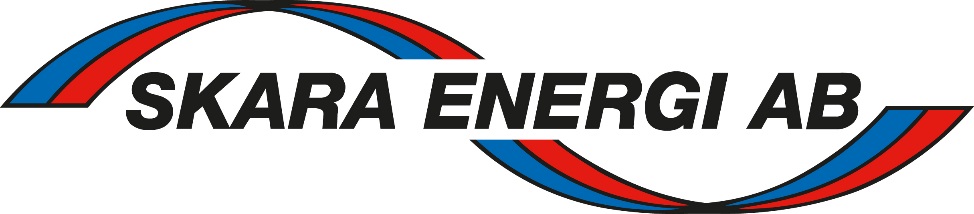 
ABVA 2018Allmänna bestämmelser för användande av Skara kommuns allmänna vatten- och 
avloppsanläggning samt anvisningar till 
fastighetsägare.
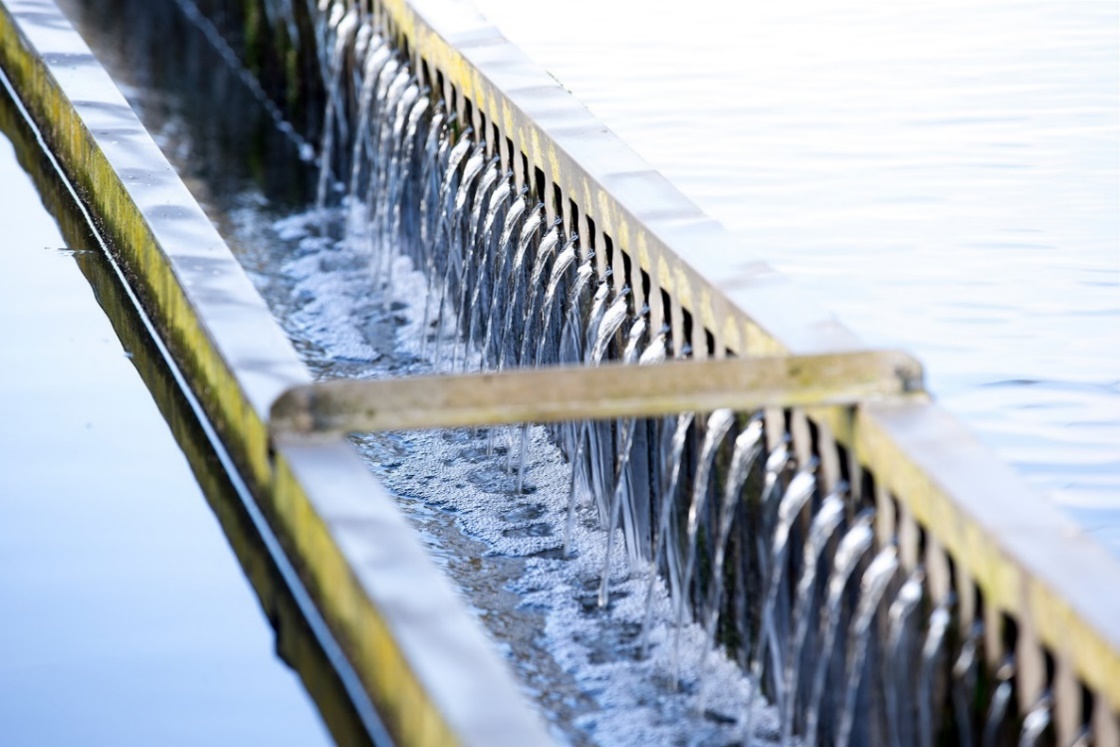 Ersätter ABVA 2009InledningFör fastighetsägares användning av den allmänna VA-anläggningen i Skara kommun gäller vad som föreskrivs i lagen om allmänna vattentjänster (2006:412) eller annan författning samt vad som nedan föreskrivs. ABVA gäller inom verksamhetsområde.Vad som enligt dessa bestämmelser gäller för fastighetsägaren gäller även för den som innehar fast egendom med tomträtt, ständig besittningsrätt, fideikommissrätt eller på grund av testamentariskt förordnande.Har huvudmannen träffat avtal med annan än fastighetsägare om användning av anläggningen, gäller för denne jämlikt 5 § lagen om allmänna vattentjänster vad som i lagen och dessa allmänna bestämmelser föreskrivs om fastighetsägare.Med fastighet kan enligt 4 § lagen om allmänna vattentjänster i vissa fall även förstås byggnad eller annan anläggning, som ej tillhör ägaren till marken.Fastighetsägare är skyldig att följa ändring i och tillägg till dessa allmänna bestämmelser samt tillhörande bilaga Anvisningar till fastighetsägare. HuvudmanHuvudman för den allmänna VA-anläggningen är Skara Energi AB.Inkoppling till den allmänna anläggningenBeställning av anslutningFastighetsägare som vill ansluta fastigheten till den allmänna anläggningen ska göra skriftlig anmälan till huvudmannen som sedan ombesörjer inkoppling.Inkoppling till den allmänna anläggningen Fastighetsägaren är skyldig att meddela huvudmannen när inkoppling av fastighetens VA-installation till den allmänna anläggningen ska ske för att ge huvudmannen möjlighet att avsyna inkopplingen innan schakten fylls igen. 
Servisventil får endast manövreras av personal från Skara Energi AB eller av den som erhållit särskilt medgivande av Skara Energi AB. 
Den allmänna dricksvattenledningen får inte vara ihopkopplad med något annat vattensystem, till exempel enskild brunn. Sådan ihopkoppling anses vara väsentlig försummelse och ska åtgärdas utan dröjsmål. 
Gemensam förbindelsepunkt för två eller flera fastigheter kan beviljas om huvudmannen bedömer att det finns särskilda skäl för en sådan lösning. Berörda fastigheter ansvarar för och bekostar bildandet av gemensamhetsanläggning och eventuell ledningsrätt eller servitut.Förbindelsepunktens lägeNär en fastighets va-installation är inkopplad eller skall kopplas till den allmänna va-anläggningen är förbindelsepunkten belägen 0,5 meter utanför fastighetens gräns, om inte särskilda skäl medför annat eller följer av vad som föreskrivs nedan. 
När va-installation för två eller flera fastigheter är sammankopplade inom fastigheterna är förbindelsepunkten gemensam för de sammankopplade fastigheterna och belägen 0,5 meter utanför den fastighetens gräns där sammankopplingen är gjord.
För fastighet vars va-installation är kopplad till allmän anläggning som är belägen innanför fastighetens gräns, är förbindelsepunkten belägen 1 meter från den allmänna anläggningen. Är fastighetens va-installation kopplad till flera allmänna anläggningar inom fastigheten och i samma schakt, skall avståndet till samtliga förbindelsepunkter räknas från den allmänna anläggning som ligger närmast den byggnad som skall anslutas. 
I de fall att förbindelsepunkt som bestämts enligt tidigare gällande bestämmelser får ett nytt läge genom tillämpning av paragraf 4a eller genom fastighetsreglering, skall den del av ledning som tidigare ingått i den allmänna va-anläggningen istället ingå i fastighetens va-installation. Flytt av förbindelsepunktOm huvudmannen bedömer det nödvändigt att flytta befintlig förbindelsepunkt och utföra servisledning i nytt läge, är huvudmannen skyldig att ersätta fastighetsägaren för de kostnader som uppkommer för den omläggning som krävs på fastigheten. Normalt utgår ingen ersättning när ny förbindelsepunkt upprättas på grund av separering av kombinerat system enligt punkt 22. Önskar fastighetsägare att flytta förbindelsepunkt så avgör huvudmannen om detta ska genomföras och fastighetsägaren står för hela kostnaden. Användning av den allmänna dricksvattenanläggningenHuvudmannens skyldighet att leverera dricksvattenHuvudmannen levererar vatten till fastighet, vars ägare har rätt att använda den allmänna dricksvattenanläggningen och som iakttar gällande bestämmelser för användandet. Huvudmannens leveransskyldighet avser endast vatten av dricksvattenkvalitet för normal hushållsanvändning. Huvudmannen garanterar inte att visst vattentryck eller viss vattenmängd per tidsenhet alltid kan levereras.Vatten som levereras genom allmän VA-anläggning får utnyttjas för värmeutvinning endast om huvudmannen efter ansökan skriftligen medger detta.Huvudmannens rätt att avbryta leveransenHuvudmannen har rätt att begränsa eller avbryta vattenleveransen när denne finner det nödvändigt för att förebygga person- eller egendomsskada samt för reparation, ändring, kontroll eller annan sådan åtgärd som berör huvudmannens egna eller därmed förbundna anläggningar. Vid begränsad vattentillgång är fastighetsägare skyldig att reducera sin vattenförbrukning enligt huvudmannens anvisningar. Vid planlagt leveransavbrott lämnar huvudmannen på lämpligt sätt meddelande om detta.Fastighetens användning av dricksvattnetVatten som levereras genom allmän va-anläggning får bara utnyttjas för värmeutvinning om huvudmannen efter ansökan skriftligen har medgett detta. Vid begränsad vattentillgång är fastighetsägare skyldig att reducera sin vattenförbrukning enligt huvudmannens anvisningar.Mätning av vattenförbrukningSka vattenförbrukning hos fastighetsägare fastställas genom mätning tillhandahålls vattenmätare av huvudmannen och förblir huvudmannens egendom. Huvudmannen bestämmer antalet mätare och vilket slag av mätare som ska användas. Fastighetsägaren ska bekosta erforderliga anordningar för uppsättning av mätare och sammankoppling med installationen i övrigt. Är vattenmätaren placerad i en brunn så ägs brunnen normalt av fastighetsägaren. Är brunnen skadad eller vattenfylld och behöver åtgärdas för att säkerheten ska vara tillräcklig eller för att huvudmannen så kunna läsa av mätvärden så ska fastighetsägaren tillse att detta blir åtgärdat och stå för eventuella kostnader i samband med dessa åtgärder.Vattenmätares plats ska vara godkänd av huvudmannen, som har rätt att kostnadsfritt disponera platsen och ensam har befogenhet att sätta upp, ta ned, kontrollera, justera, underhålla samt till- och frånkoppla mätaren. Fastighetsägaren ska vårda mätaren och skydda den mot frost och åverkan samt mot återströmning av varmvatten eller annan skadlig värmepåverkan. Vid misstanke om att mätaren visar felaktig förbrukning undersöker huvudmannen mätaren. Undersökningen ska bekostas av fastighetsägaren om hen begärt undersökningen och mätaren godkänns, i annat fall bekostas den av huvudmannen. Vatten får inte uttas från det allmänna vattenledningsnätet innan mätare och godkänt återströmningsskydd satts upp eller särskilt medgivande lämnats av huvudmannen.ÅterströmningskyddFastighetsägare som brukar den allmänna va-anläggningen ska förse inkommande dricksvattenledning med återströmningsskydd, om fara för återströmning föreligger. Det åligger fastighetsägaren att tillse att återströmningsskyddet är av rätt funktionstyp enligt standardföreskriften SS-EN 1717 (eller standard som ersätter denna) samt att bekosta och svara för att tillhörande riskanalys genomförs i enlighet med standarden. Användning av den allmänna spillvattenanläggningenHuvudmannens skyldighet att ta emot spillvattenHuvudmannen tar emot spillvatten från fastighet, vars ägare har rätt att använda den allmänna spillvattenanläggningen och som följer gällande bestämmelser för användandet. Fastighetens avledning av spillvattenSpillvatten får endast tillföras ledning avsedd för detta ändamål. Det är huvudmannen som avgör vilket ändamål en viss ledning är avsedd för. Med spillvatten likställs i denna punkt allt vatten som huvudmannen bedömer ska avledas till spillvattenledningen. Åtgärder för bortkoppling av otillåten avledning bekostas av fastighetsägaren. Separering av kombinerad avloppsledningNär huvudmannen upprättat separata ledningar för spillvatten respektive dagvatten måste även fastighetsägaren avleda spillvatten och dagvatten till härför avsedda ledningar när fastighetsägaren har informerats om detta. Huvudmannen bestämmer när den otillåtna avledningen ska ha upphört. Avledning genom LTA-systemNär fastighet ska ansluta spillvatten till allmänt ledningsnät utformat som lågtrycksavlopp (LTA) tillhandahåller huvudmannen pumpenheten (brunn och pump). Huvudmannen äger pumpenheten och ansvarar för drift, underhåll och förnyelse av denna. Huvudmannen bestämmer antal och slag av pumpenhet som ska användas samt svarar för inkoppling. Fastighetsägaren bekostar pumpenhetens elförsörjning det vill säga nedgrävning och installation av el samt erforderliga anordningar för att sammankoppla pumpenheten med fastighetens va-installation, exempelvis rör. Enhetens plats ska bestämmas av huvudmannen, som äger rätt till kostnadsfri upplåtelse av platsen och som ensam har befogenhet att sätta upp, ta ned, kontrollera, justera, underhålla samt till- och frånkoppla enheten. Placering av pumpenhet får inte ske i trekammarbrunn eller motsvarande placering utan ska ske i brunn avsedd för LTA-system enligt huvudmannens direktiv. Ansluter enstaka abonnenter med LTA till ett befintligt självfallsystem så avgör huvudmannen vem som ska tillhandahålla pumpenheten.Avvikande innehåll i spillvattnetHuvudmannen är inte skyldig att ta emot spillvatten vars innehåll inte oväsentligt avviker från hushållsspillvattens. Fastighetsägare får inte tillföra spillvattenanläggningen lösningsmedel, avfettningsmedel, färger, olja, bensin eller annan petroleumprodukt, metaller, fett i större mängd, läkemedel eller sura, frätande eller giftiga vätskor och ämnen och inte heller vätska, ämnen eller föremål som kan orsaka stopp, avlagring, vidhäftning, gasbildning eller explosion. Ånga eller varmvatten med högre temperatur än 45°C får inte tillföras i förbindelsepunkten. Oavsiktligt utsläpp av sådant slag som anges ovan ska omedelbart anmälas till huvudmannen. Fastighetsägare får inte tillföra spillvatten från köksavfallskvarn till den allmänna anläggningen utan huvudmannens skriftliga medgivande. Spillvatten från exempelvis golvbrunnar i garage, spolplattor, skurmaskiner och liknande är normalt inte att se som hushållsspillvatten utan ska om behov finns renas genom oljeavskiljare och/eller egen reningsanläggning innan det släpps till spillvattennätet. Byggs en avskiljare eller reningsanläggning som senare visar sig inte kunna släppa ett vatten som håller angivna halter när det passerar förbindelsepunkten så kommer fastighetsägaren att få åtgärda detta i efterhand. Olje- och fettavskiljare ska kontrolleras och tömmas så ofta att de håller avsedd funktion. Kontroller och tömning görs ofta av verksamhetsutövare men det är fastighetsägaren som är ansvarig för att halterna i det renade vattnet håller sig under gällande gränsvärden när det passerar förbindelsepunkten. Gränsvärden för spillvattnets innehåll regleras i Anvisningar till fastighetsägare bilaga till ABVA. Information om och regler för fettavskiljare lämnas ut av huvudmannen. I bilagan regleras även vad som gäller för fettavskiljare och vilka som berörs av dessa regler.
Huvudmannen kan i enskilda fall medge utsläpp i den allmänna avloppsanläggningen av avloppsvatten som har inte oväsentligt annan sammansättning än spillvatten från bostäder (hushållsspillvatten) vad gäller arten eller halten av ingående ämnen. Huvudmannen bestämmer därvid villkoren för utsläpp av såväl spill- som dagvatten. Riktvärden anges i Anvisningar till fastighetsägare bilaga till ABVA.Spillvatten från fastighet som inte används som bostad Fastighetsägare som helt eller delvis använder eller upplåter fastighet till annat än bostadsändamål ska informera huvudmannen om sådan verksamhet som kan påverka beskaffenheten hos spillvattnet från fastigheten. Fastighetsägaren ska bekosta de provtagningar och analyser som huvudmannen finner vara nödvändiga för kontroll av spillvattnet. Huvudmannen har rätt att fordra att fastighetsägaren för journal över verksamhet som inverkar på spillvattnets beskaffenhet och företar kontroll av spillvattnet genom provtagningar och analyser. Huvudmannen anger hur journalföring och provtagningar ska göras. Värmeutvinning ur spillvattenVatten som har utnyttjats för värmeutvinning får avledas till den allmänna spillvattenanläggningen endast om huvudmannen efter ansökan skriftligen medger det. Värmeuttag ur spillvatten får inte ske så att temperaturen i utsläppt spillvatten underskrider temperaturen i det dricksvatten som huvudmannen har levererat. Huvudmannens rätt att begränsa användningen av spillvattenanläggningenHuvudmannen har rätt att tillfälligt begränsa fastighetsägares möjlighet att använda spillvattenanläggningen när huvudmannen finner det nödvändigt för att förebygga person- eller egendomsskada, olägenhet för människors hälsa eller miljön samt för reparation, ändring, kontroll eller annan åtgärd som berör huvudmannens egna eller därmed förbundna anläggningar.Användning av den allmänna dagvattenanläggningen Huvudmannens skyldighet att ta emot dag- och dräneringsvattenHuvudmannen tar emot dag- och dränvatten från fastighet, vars ägare har rätt att använda den allmänna dagvattenanläggningen och som följer gällande bestämmelser för användandet. Fastighetens avledning av dagvatten Dag- och dränvatten får endast tillföras ledning som är avsedd för detta ändamål, om inte huvudmannen av särskilda skäl skriftligen har beviljat undantag. Det är huvudmannen som avgör vilket ändamål en viss ledning är avsedd för. Åtgärder för bortkoppling av otillåten avledning bekostas av fastighetsägaren. Separering av kombinerat avloppssystem När huvudmannen upprättat separata ledningar för spillvatten respektive dagvatten måste även fastighetsägaren avleda spill-, dag- och dränvatten till härför avsedda ledningar när fastighetsägaren har informerats om detta. Detsamma gäller om huvudmannen vidtagit åtgärder för dagvattenavledning utan att särskild förbindelsepunkt upprättas. Huvudmannen bestämmer när den otillåtna avledningen ska ha upphört. Undantag från förbudet eller anstånd med att avbryta avledningen får beviljas av huvudmannen om särskilda skäl finns. Har särskild förbindelsepunkt för dagvatten inte upprättats kan dittills tillåten avledning av dag- och dränvatten till spillvattenförande ledning ändå förbjudas. Förutsättning för detta är dels att avledningen kan ske ändamålsenligt på annat sätt, dels att huvudmannen i skälig omfattning ersätter fastighetsägarens kostnader för erforderlig omläggning. Har förbindelsepunkt upprättats i detta sammanhang så står alltså fastighetsägaren för kostnaden på sin sida förbindelsepunkten.Krav på dagvattnets innehåll och egenskaper Fastighetsägare får inte tillföra dagvattenanläggningen lösningsmedel, avfettningsmedel, färger, olja, bensin eller annan petroleumprodukt, metaller, fett i större mängd, läkemedel eller sura, frätande eller giftiga vätskor och ämnen och inte heller vätska, ämnen eller föremål som kan orsaka stopp, avlagring, vidhäftning, gasbildning eller explosion. Ånga eller varmvatten med högre temperatur än 45°C får inte tillföras i förbindelsepunkten. Oavsiktligt utsläpp av sådant slag som anges ovan ska omedelbart anmälas till huvudmannen. Huvudmannens rätt att begränsa användningen av dagvattenanläggningenHuvudmannen har rätt att tillfälligt begränsa fastighetsägares möjlighet att använda dagvattenanläggningen när huvudmannen finner det nödvändigt för att förebygga person- eller egendomsskada, olägenhet för människors hälsa eller miljön samt för reparation, ändring, kontroll eller annan åtgärd som berör huvudmannens egna eller därmed förbundna anläggningar. Dagvatten från golvbrunnar, spolplattor och liknande ska renas genom oljeavskiljare eller egen reningsanläggning om huvudmannen anser det nödvändigt med hänsyn till de halter vattnet innehåller när det passerar förbindelsepunkten. Gränsvärden för dagvattnets innehåll regleras i Anvisningar till fastighetsägare bilaga till denna ABVA.ÖvergångsbestämmelserDessa bestämmelser träder i kraft den 1 juli 2018, varvid äldre bestämmelser om användning av Skara kommuns allmänna vatten- och avloppsbestämmelser upphör att gälla. Äldre bestämmelser skall dock fortsätta att tillämpas på mål och ärenden som inlämnats till Mark- och miljödomstolen före tidpunkten för de nya bestämmelserna börjar gälla.Anvisningar till fastighetsägareBilaga till ABVA 2018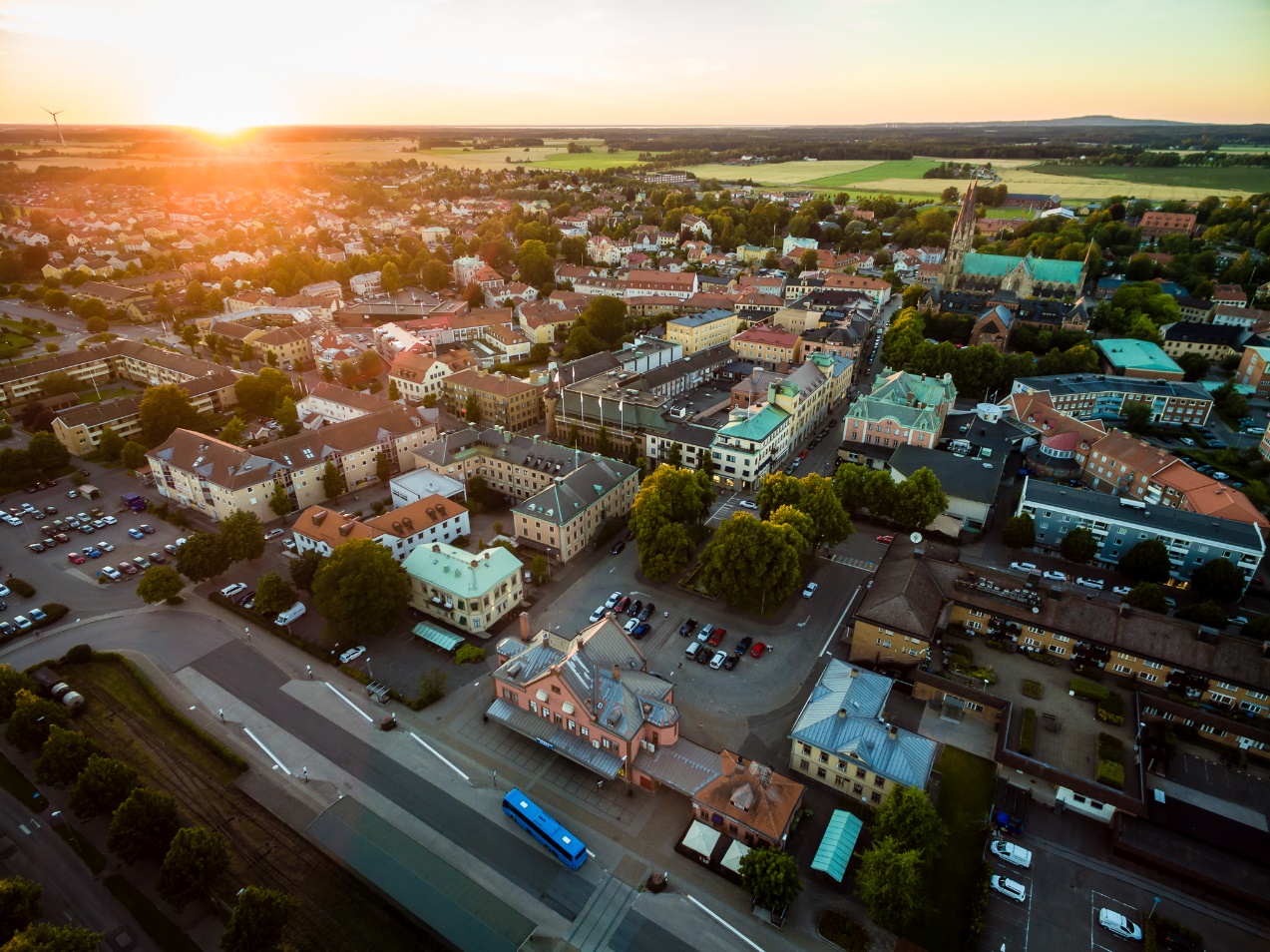 Inledning1.1       Syfte Bilagan ger information till de bestämmelser som finns i lagen om allmänna vattentjänster (2006:412), i det följande kallad vattentjänstlagen och Allmänna bestämmelser för användning av Skara kommuns allmänna avloppsanläggning (ABVA 2018). Samtliga fastighetsägare som är anslutna till Skara kommuns allmänna VA-anläggning är skyldiga att följa de bestämmelser som finns i kommunens ABVA.Huvudman för den allmänna VA-anläggningen är Skara Energi AB.Det är alltid fastighetsägaren som är motpart för huvudmannen om inte annat anges i lagen om allmänna vattentjänster.Ett kommunalt reningsverk är byggt för att ta emot och rena spillvatten från hushåll.Reningsprocesserna är därför anpassade till att avskilja suspenderat material, fosfor ochkväve samt att bryta ner ämnen som är biologiskt nedbrytbara. Processerna är inte anpassade till att avskilja t ex metaller eller svårnedbrytbara kemiska ämnen utan dessa passerar bara igenom reningsverket, stör reningsprocessen och hamnar i utgåendevatten till vattendrag och slam.  Det bildas inget nytt vatten på vår jord så det du spolar ut ska någon annan för eller senare kunna bada i eller använda som dricksvatten.Anslutning 2.1       Anmälan om anslutningOm en fastighetsägare vill ansluta fastigheten till den allmänna anläggningen ska hen göra anmälan om detta hos huvudmannen. Nyanläggning eller omläggning av va-installation inom fastighet kräver anmälan till byggnadsnämnden. Installationer ska utföras enligt bestämmelser i Boverkets Byggregler vilket bl.a. innebär att dricksvatteninstallationer ska vara skyddade mot återströmning. Blir fastighetsägaren tvingad till att ansluta sig så meddelar huvudmannen fastighetsägaren om detta.AnvändningDricksvattenAnvisningar för dricksvatten anges inte i denna bilaga utan endast i ABVA 2018, där beskrivs att huvudmannen tillhandhåller dricksvatten för hushållsändamål dvs det finns inga krav på högre tryck eller större flöde för att möta ex industriers behov. Strävan kommer att vara att lösa de behov som finns men står intresset mellan företagen och hushållen så går hushållens behov före. Huvudmannen har också rätt att ha avbrott i vattenleveransen om det krävs för att utföra uppkomna underhållsarbeten.AvloppsvattenHuvudmannen är skyldig att ta emot avloppsvatten från anslutna fastigheter inom verksamhetsområdet om inte behovet kan tillgodoses bättre på annat sätt. Med spillvatten menas förorenat vatten från hushåll, industriell tillverkningsprocess, arbetsplats, serviceanläggning m.m.Med dagvatten menas tillfälligt, avrinnande vatten på ytan, mark eller konstruktion t.ex. regnvatten, smältvatten eller framträngande grundvatten. Huvudmannen är inte skyldig att ta emot vatten som utnyttjats för värmeutvinning, eftersom sådant vatten enligt vattentjänstlagen inte är att anse som avloppsvatten.Industrier Fastighetsägare som använder eller avser att använda den allmänna avloppsanläggningen och som avser att ansöka om prövning av avloppsutsläpp enligt miljölagstiftningen ska samråda med huvudmannen. Oavsett vad utfallet av prövningen blir så gäller lagen om allmänna vattentjänster och krav ställs på det vatten som passerar förbindelsepunkten.Dag- och dränvattenHuvudmannen är inte skyldig att ta emot dag- och dränvatten från fastighet, i de fall avledning av sådant vatten kan tillgodoses bättre på annat sätt. Dagvattnet ska i första hand tas om hand inom egen fastighet. I de fall dagvattenmängden blir så stor att den egna fastigheten inte kan ta emot den får bräddning ske till dagvattennätet om förbindelsepunkt finns. Huvudmannen måste vara en del av arbetet med dagvattenplaneringen så att kontroll kan göras för att undvika hydraulisk överbelastning. Med dag- och dränvatten likställs allt avloppsvatten som huvudmannen bedömer inte ska avledas till spillvattenförande ledning. Vid behov kan fastighetsägaren rådgöra med huvudmannen. Inkoppling av dränvatten till den allmänna avloppsanläggningenVid nybyggnad måste bestämmelserna i Boverkets byggregler följas. Innebörden av dessa bestämmelser är att dränvatten från byggnad inte får avledas till avloppsledning, i vilken uppdämning kan förekomma. Uppdämning innebär att en ledning går full och att den fria vattenytan kan stiga i anslutande ledningar. Ställer huvudmannen kravet att dränvatten ska avledas till dagvattenledning, innebär detta i många fall att dränvatten från byggnader, i första hand sådana med källare, inte kan avledas med självfall. Dagvattenledningar är nämligen normalt dimensionerade så att uppdämning i ledningarna förekommer vid häftigare regn. Den praktiska konsekvensen blir därför att vissa byggnader inte kan förses med källare eller att dränvattnet måste pumpas till dagvattenledning eller pumpas/avledas till LOD-anläggning.Avgifter och debiteringVA-taxaFastighetsägares avgiftsskyldighet till huvudmannen regleras i taxan för allmänna vattentjänster, här kallad VA-taxa. VA-taxan innehåller uppgifter om anläggningsavgifter, d.v.s. uppgifter om vad nyanslutningar kostar samt brukningsavgifter. samt uppgifter om avgifter för vanligen förekommande tjänster som huvudmannen tillhandahåller på fastighetsägarens begäran.Huvudmannen kan träffa avtal med ägare till fastighet och andra avgiftsskyldiga i avgiftsfrågor som inte regleras i VA-taxan.  VA-taxan beräknas årligen och beslutas i kommunfullmäktige om höjning är över index.MätningFastighetsägare ska på begäran lämna huvudmannen underlag för avgiftsberäkning, antingen genom att meddela huvudman mätarställning eller annat underlag, eller genom att ge tillträde till mätare. Fastighetsägare är skyldig att ge huvudman tillträde till mätare på begäran. Avgift för underlåtelse att ge tillträde och underlag regleras enligt Skara Energi AB prislista.

Huvudman har rätt att preliminärberäkna mätarställning när avläsning eller annat underlag inte finns. Justering av förbrukning sker när mätarställning eller annat underlag inkommit.

Fastighetsägare ska självmant anmäla sådan ändring av VA-installationen eller annat förhållande, som enligt taxan kan ha betydelse för avgiftsberäkningen.Mätaren ska hållas fri och åtkomlig på begäran. Tilläggsutrustning får inte monteras utan huvudmans medgivande, ej heller får plombering brytas.Vid mätning av spillvatten så upprättas särskilt avtal mellan motparten och huvudmannen.ÄgarbyteNär en fastighet byter ägare ska den tidigare och den nya ägaren i god tid innan överlåtelsedatum, kontakta huvudmannen och underrätta denna om när fastigheten övergår till ny ägare. I de fall ägarbytet underrättas till huvudmannen efter det att ägarbytet ägt rum så kommer datum för överlåtelsen att styra hur stor del av fakturan som tidigare respektive efterkommande ägare är betalningsansvarig för. Strävan är att betalning av redan fakturerade avgifter löses mellan tidigare och ny fastighetsägare utan att huvudmannen måste reglera detta. Krävs huvudmans inblandning tillkommer en administrativ avgift enligt Skara Energis prislista.Debitering, Betalning och SäkerhetHuvudmanen informerar om betalningssätt och faktureringsalternativ, samt beslutar om betalningsvillkor och debiteringsintervall.Betalning ska vara huvudmannen tillhanda senast på fakturan angivna förfallodag, vilken infaller tidigast 10 dagar efter det att huvudmannen avsänt fakturan.Vid utebliven eller försenad betalning följer huvudmannen vid var tid gällande lag om allmänna vattentjänster och god inkassosed.Huvudman har rätt att begära godtagbar säkerhet eller förskottsbetalning i de fall huvudmannen har skälig anledning att befara att fastighetsägaren inte kommer att fullgöra sina betalningsförpliktelser. Skälig anledning kan vara brister eller förseningar beträffande tidigare betalningsförpliktelser till huvudmannen, försummade betalningsförpliktelser under avtalstiden eller kännedom om att fastighetsägaren ådragit sig betalningsanmärkningar. Säkerhet eller förskottsbetalning motsvarar som mest ett belopp om fyra månaders beräknade avgifter.Har fastighetsägaren under en tid av sex månader från det att säkerhet ställdes eller förskottsbetalning första gången betalades i rätt tid fullgjort sina betalningsförpliktelser ska den ställda säkerheten återlämnas respektive kravet på förskottsbetalning avbrytas.VattenavstängningEnligt Lagen om allmänna vattentjänster (2006:412), 43§.
Huvudmannen får stänga av vattenförsörjningen till en fastighet, om;1. fastighetsägaren har åsidosatt sin skyldighet att betala en avgift eller i övrigt försummat sina skyldigheter enligt denna lag,2. försummelsen är väsentlig,3. avstängningen inte medför olägenhet för människors hälsa,4. huvudmannen skriftligen har uppmanat fastighetsägaren att vidta rättelse och gett fastighetsägaren skälig tid att vidta rättelsen, och
5. fastighetsägaren trots den uppmaning som avses i 4 inte har vidtagit rättelse inom den skäliga tiden.Återinkoppling sker först då fastighetsägaren uppfyllt samtliga sina förpliktelser samt betalat avgift enligt taxa för såväl avstängning som återinkoppling.ÄndringarFastighetsägare ska på begäran lämna huvudmannen underlag för avgiftsberäkning. Dessutom ska fastighetsägare självmant anmäla sådan ändring av VA-installationen eller annat förhållande, som enligt taxan kan ha betydelse för avgiftsberäkningen.ÖvrigtEnligt vattentjänstlagen ska en allmän VA-anläggning användas så att det inte uppkommer olägenhet för huvudmannen eller annan. Det får inte uppstå svårigheter för huvudmannen att uppfylla kraven från miljö- och hälsoskyddssynpunkt eller att i övrigt uppfylla sina åligganden enligt lag eller annan författning eller enligt avtal. Fastighetsägare ansvarar för att VA-installationen, även sådan som inte kräver bygglov eller anmälan till byggnadsnämnden, anordnas och utförs så att den fyller kraven enligt Boverkets byggregler. Bensin-, olje- och fettavskiljare samt sand- och slamfång i gårdsbrunnar o.d. ska tillses regelbundet och tömmas så ofta, att de alltid fyller avsedd funktion.Huvudmannen har enligt vattentjänstlagen rätt att undersöka VA-installationen och dess användning. Påträffas allvarliga brister är fastighetsägaren enligt vattentjänstlagen skyldig att rätta till dessa så att det inte uppkommer olägenheter för huvudmannen eller någon annan. Om så inte sker är huvudmannen inte skyldig att låta fastigheten vara kopplad till den allmänna anläggningen. Om en fastighets VA-förhållanden påtagligt avviker från de förhållanden som i övrigt råder i en allmän VA-anläggnings verksamhetsområde, får huvudmannen träffa avtal med fastighetsägaren om särskilda villkor för att använda VA-anläggningen.Anvisningar till fastighetsägare, abonnenter och verksamheterGenerella anvisningarGenerella styrningarDosera tvätt och rengöringsmedel enligt anvisningar och välj miljömärkta produkter. Det är inte tillåtet att spola ned hår, naglar, matfett, snus, hushållspapper, cigarettfimpar och trasor mm. Det enda som får spolas ned är kiss, bajs och toalettpapper. MålarfärgNär du som användare målat klart eller ska ta en paus gäller följande. Häll aldrig ut färgen som blir kvar, detta är att se som farligt avfall. Spola aldrig av rollers, penslar och andra verktyg under kranen. Vill du återanvända verktygen ska du börja med att skrapa av så mycket färg du kan, blötlägga penslar eller roller i varmt vatten i ungefär två timmar. Torka sedan av med tidningspapper. Sätt på ett lock på den burk du använt och häll inte ut vattnet du använt, skriv tydligt på burken vad den innehåller innan du lämnar den som farligt avfall till en miljöstation. Har du använt en lösningsburen färg kan du använda målartvätt (lösningsmedel). Häll en liten mängd i en burk och rengör penseln mot burkens sidor för att komma åt ordentligt. Torka sedan av med tidningspapper. Sätt ett lock på burken med lösningsmedel som du tvättat penslarna i och låt den stå 24 timmar, då har färgen hamnat i botten och du kan hälla tillbaka lösningsmedlet i flaskan för vidare användning. Skriv tydligt på burken vad den innehåller innan du lämnar den som farligt avfall till en miljöstation. Har du målat klart och inte vill återanvända redskapen låter du färgen torka in i pensel eller roller och lämnar den sedan till en miljöstation där mottagning för farligt avfall finns, samma sak gäller för rollertråg. Fastighetsägare med verksamhetsutövare som hanterar färg kan behöva kontrollera verksamhetsutövarens rutiner eftersom det är fastighetsägaren som är ansvarig för det vatten som lämnar fastigheten. Färgutsläpp är en allvarlig försummelse som kan leda till vattenavstängning och skadestånd.FettFett som används i matlagningen ska inte spolas eller sköljas ned i avloppet, det stelnar och bildar stopp i ledningarna, även inne på egen fastighet. Torka ur stekpannan med papper och släng i brännbart hushållsavfall. Avsvalnad olja kan samlas i en plastflaska med kork och sedan sorteras som brännbart hushållsavfall.  Risk för källaröversvämningI hus med källare, särskilt där källaren har golvbrunn eller annan avloppsenhet, finns alltid risk för källaröversvämning. Vid häftiga regn eller snösmältning kan den allmänna ledningen överbelastas och vatten kan baklänges tränga in i avloppsserviser och upp genom golvbrunnar och förorsaka skador. Vid sidan av översvämningar förorsakade av häftiga regn är stopp i servisledningen den vanligaste skadeorsaken.Fastighetsägare bör i eget, och i förekommande fall hyresgästers, intresse i största möjliga utsträckning förebygga skador inom fastigheten till följd av uppdämning i ledningsnätet. Följande åtgärder kan förslagsvis vidtas:Placera inte föremål i källaren som är värdefulla och känsliga för fukt Kontrollera att avstängbara golvbrunnar är stängda och att automatiska bakvattenventiler fungerar De golvbrunnar i källaren som inte är avstängbara förses med tätande anordningar eller ersätts med avstängbara brunnar Rörinstallatör kontaktas om misstanke finns att avloppets avstängningsanordningar inte fungerar Kontroll av att regn- och smältvatten leds från byggnaden Nedfarter till garage och andra utrymmen invallas Kontroll av att intern avloppspump fungerar Fastigheten ansluts till alarmeringscentral med larmtjänstFöretag och verksamheter Dela upp spillvatten av hushållskaraktär och processvatten från verksamheten (vatten från ex verkstad och maskiner). Ta prover på ditt processvatten för att se om det räcker med oljeavskiljare/fettavskiljare eller om eget reningsverk behövs. Ett alternativ kan vara att leda vatten till tank som sedan hämtas och renas på annan plats.BilvårdsanläggningarAnvisade halter kommer indirekt att kräva olje- och sandavskiljare, standard enligt SS-EN 858 (eller enligt standard som ersätter denna), samt att eventuell ytterligare rening kan krävas innan vattnet kan släppas till spillvattennätet. Livsmedelsföretag Verksamheter som har ett avloppsvatten där fetthalten överskrider gränsvärdet ska ha en fettavskiljare installerad. Innan installation av en fettavskiljare görs måste verksamhetsutövaren eller fastighetsägaren anmäla detta till kommunen. Anmälan ska göras till plan och bygg minst fyra veckor innan arbetet är tänkt att påbörjas. Anmälan ska innehålla ett produktblad för vald fettavskiljare, en installationsritning (med situationsplan, planritningar och fackmannamässigt upprättade VVS-ritningar), en plan för kontroller samt ett beräkningsunderlag för dimensionering av fettavskiljaren. Kontakta huvudmannen för mer information.Brunnar i garageGolvbrunnar i garage bör undvikas helt. Installeras golvbrunn i garage med en yta på upp till 60m2 ska minst oljestopp installeras. Garage med en yta på mer än 60m2 ska ha en oljeavskiljare installerad. Golvbrunnar i garage med oljestopp får inte kopplas till spillvattennätet utan ska anslutas till exempelvis stenkista eller likande. För inkoppling till dagvattennätet krävs att minst en oljeavskiljare (enligt gällande std SS-EN 858 eller annan som huvudmannen anser lämplig) är installerad som säkerställer att gällande gränsvärden inte överskrids vid passage av förbindelsepunkten. Brunnar på spolplatta eller biltvättBrunnar på spolplatta ska ledas till oljeavskiljare och vid behov även eget reningsverk innan de leds till spillvattennätet. Leds vattnet till dagvattensystemet ska förutom huvudmannen även miljöenheten, Skara kommun kontaktas.TandläkarmottagningVid tandläkarpraktiker ska amalgam/kvicksilveravskiljare finnas.BorrvattenArbete där borrvatten uppkommer är anmälningspliktig enligt miljöbalken.Vid borrning ex för bergvärme skapas ett speciellt stenblandat vatten. Detta får inte släppas till spillvattennätet. Det får inte heller släppas till dagvattenätet utan sedimentering skett och att huvudmannen samt miljöenheten, Skara kommun skriftligen gett lov till detta.MatavfallskvarnFastighetsägare får inte tillföra avloppet spillvatten från matavfallskvarn utan godkännande och avtal med Skara Energi AB.Överhalter, behandlingsbartI tabell 1 anges månadsmedelvärden för ämnen som är behandlingsbara men som i för höga halter kan leda till överbelastning av reningsverket. Överhalt av dessa ämnen måste godkännas av Skara Energi AB:s bolagsstyrelse och är förenad med en avgift utöver taxan. Ett avtal mellan parterna ska upprättas som reglerar avgift, provtagningspunkt, provtagningsfrekvens eller annat som parterna anser bör avtalas. Huvudmannen bestämmer taxan och kan i slutändan neka till att ta emot spillvattnet.Tabell 1, visade gränser där extra behandlingsavgift kan tillkomma.Gränsvärden för skadorGränsvärden för parametrar och ämnen som kan orsaka skador på ledningsnätet anges i tabell 2, som momentanvärden i anslutningspunkten till spillvattennätet. Momentanvärden ska inte överskridas.		Tabell 2, visade gränser där skador på ledningar kan uppkomma.
Fett i avloppsvattnet orsakar stopp som leder till översvämningar. Fettavlagringar i ledningar ger också upphov till svavelväte som orsakar frätskador på betongrör. Verksamheter med fetthaltigt avloppsvatten ska installera typgodkänd fettavskiljare. *Gränsvärde för fett är 0,050kg/m3Ämnen som inte är med i tabell 2 ovan men som ändå visar sig skada nätet kommer inte att tillåtas.Varningsvärden, ej behandlingsbartI tabell 3 anges varningsvärden för kemiska ämnen som kan leda till en negativ påverkan på reningsprocesserna, slamkvaliteten eller recipienten. Dessa ämnen är inte behandlingsbara och bör inte tillföras avloppsnätet. 

Halterna ska ses som varningsvärden, med varningsvärde menas värden som motsvarar vad som kan finnas i vanligt hushållsspillvatten. Överskrids dessa värden i industriellt processpillvatten medför det oftast krav på intern rening innan avledning till det allmänna spillvattennätet. Vattenprov bör tas som samlingsprov för dygn, vecka eller månad vid aktuell process eller verksamhet. Högre värden än ett varningsvärde innebär ofta att avloppsvattnet behöver förbehandlas. Utspädning i syfte att nå tillåtna halter i anslutningspunkten är inte tillåtet, det ändrar inte den totala mängden av ämnet. 

Om det inom en fastighet både finns delströmmar med t ex processvatten och vatten av hushållsspillvattenkaraktär så bör inte dessa blandas innan de passerar förbindelsepunkt. Egen rening eller hämtning av processvatten för rening på annan plats blir ett krav om halterna överstiger varningsvärden. Med processvatten kan även avses vatten från skärmaskiner, däcktvättar eller skurmaskiner. Halterna är satta efter upprepad provtagning från bostadsområden i Skara kommun och efter riktlinjer från Svenskt vatten.
Tabell 3, visande varningsvärden för kemiska ämnen som kan leda till en negativ påverkan på reningsprocesserna, slamkvaliteten eller recipienten.
För ämnen som inte nämns i dessa bestämmelser gör Skara Energi AB en bedömning från fall till fall. Att ett ämne inte nämns betyder inte att det fritt kan släppas till spillvattennätet. Utsläpp som leder till skador och merkostnader för Skara Energi AB kan leda till ersättningsskyldighet alternativt avstängning av kommunalt VA i enlighet med Lagen (2006:412) om allmänna vattentjänster § 47 respektive § 43. För ytterligare information om de parametrar och ämnen som nämns i dessa bestämmelser hänvisas till Svenskt Vattens publikation Råd vid mottagande av avloppsvatten från industri och annan verksamhet, P95 (2009) eller de publikationer som på sikt ersätter denna.DagvattenDagvattnet renas inte av någon kommunal reningsanläggning utan rinner orenat ut i diken, mark eller vattendrag. I ABVA redovisas exempel på ämnen som inte får finnas i det dagvatten som släpps till ledningsnätet. Halterna av ämnen i det dagvatten som passerar förbindelsepunkten till ledningsnätet ska ligga under riktvärden nedan, se tabell 4. Leds dagvatten till fördröjningsområde ex gräsyta utanför den egna fastigheten där sedimentering sker eller direkt till vattendrag så ska miljöenheten och plan och byggenheten, Skara kommun meddelas om detta. Som fastighetsägare ansvarar du själv för hur dag- och dränvattnet på din fastighet ska hanteras. Vilket sätt som passar bäst på just din fastighet beror helt på vilka förhållanden som råder. VA-huvudmannen kan inte säga hur du ska lösa situationen på din fastighet utan endast bestämma att dagvattnet inte får ledas till avloppsledningen som leder till reningsverket. Dagvatten ska i första hand tas om hand på den egna fastigheten. Går det inte att lösa på ett ekonomiskt försvarbart sätt eller att de geotekniska förutsättningarna inte medger det, får vatten ledas in på ledningsnätet efter överenskommelse med huvudmannen. Vanligtvis sker omhändertagande av dagvattnet genom att dagvattnet breddas över på ledningsnätet när möjligheten att ta hand om det på den egna fastigheten inte längre räcker till. Prata med din grävande entreprenör om hur du på bästa sätt tar hand om dagvattnet på din fastighet. Finns det läckage eller felkopplingar mellan dag- och spilledning eller brunnar inne på fastighet är fastighetsägaren skyldig att rätta till detta senast åtta månader från det datum som huvudmannen delgett fastighetsägaren genom brevförsändelse. Huvudmannen kan även bestämma annan tid om särskilda skäl föreligger. Underlåter fastighetsägaren att vida angivna åtgärder stängs serviser av intill dess att felen är avhjälpta. Huvudmannen ska informeras om när fastighetsägaren har rättat till felkopplingen och ges tillfälle att besiktiga arbetet innan schakten läggs igen. Dräneringar som är kopplade till spillvattennätet ska kopplas bort om så anmodas av huvudmannen.Fastigheter för boendeDet är inte tillåtet att tvätta fordon, maskiner och bildäck på uppfarten eller gatan om vattnet rinner till ledningsnätet exempelvis via gata till rännstensbrunn. Fastigheter för verksamheterHårdgjorda ytor med verksamheter där risk för spill/läckage av förorenade ämnen föreligger har miljöenheten Skara kommun tillsyn över. Dagvatten från denna typ av ytor får inte släppas till ledningsnätet utan att provtagning visat att halterna understiger gällande varningsvärden. Har en fastighet en dagvattenlösning som på något sätt avleder vattnet till VA-kollektivets ledningsnät så ska lösningen redovisas och godkännas av huvudmannen. Uppgifter om avrinningsvolymer och val av fördröjningsteknik ska framgå. Fördröjning av vattnet ska i första hand ske inom egen fastighet, se ABVA 2018.Tabell 4, visande riktvärden för kemiska ämnen som kan leda till en negativ miljöpåverkan som
sediment med tungmetallinnehåll eller direkt till recipient.  Värdena är korrigerade så att standardiserade analysmetoder kan ge tillförlitliga analyssvar.Parameter/ämneMånadsmedelvärdeSyreförbrukande ämnen, BOD 70,250 kg/m3Totalfosfor, Tot-P0,010 kg/m3Suspenderad substans, SS0,250 kg/m3	ParameterMomentanvärdeSkadorpH min6,5Korrosionsrisk, frätskador betongpH max10Korrosionsrisk, frätskador betongTemperatur max50 °CPackningarKonduktivitet 500 mS/mKorrosionsrisk, stålSulfat (summa sulfat, sulfit och tiosulfat)400 mg/lBetongkorrosion Magnesium300 mg/lBetongkorrosion Ammonium60 mg/lBetongkorrosion Fett-Igensättning*Klorid2500mg/lMaterialskadorParameter/ämneVarningsvärdeKadmium (Cd)0,05 µg/lKvicksilver (Hg)0,02 µg/lBly (Pb)0,05 mg/lKoppas (Cu)0,2 mg/lKrom (Cr)0,05 mg/lNickel (Ni)0,05 mg/lSilver (Ag)0,05 mg/lTenn (Sn)0,05 mg/lZink (Zn)0,2 mg/lFluorid20 mg/lOljeindex5-50 mg/lCyanid (CN)0,5 mg/lFri cyanidFår ej förekommaNonylfenolFår ej förekommaNitrifikationshämning (vid inblandning av 20 % processavloppsvatten)< 20%Nitrifikationshämning (vid inblandning av 40 % processavloppsvatten)< 50%Ämne/parameterRiktvärden i utsläppspunktArsenik (As)15 µg/lBly (Pb)14 µg/lKadmium (Cd)0,4 µg/lKoppar ((Cu)10 µg/lKrom (Cr)15 µg/lKvicksilver (Hg)<0,1 µg/lNickel (Ni)34 µg/lZink (Zn)30 µg/lpH6-9Oljeindex1000 µg/lPolycykliska aromatiska kolväten (PAH)<1 µg/lTotalkväve1250 µg/l